Styczeń 2011                                                                                          Przedszkole Nr 5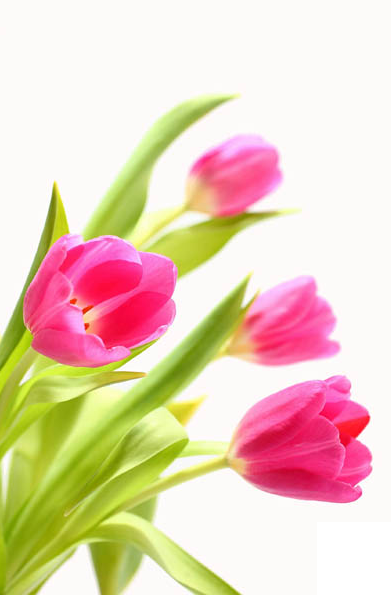                                                                                                                                                  ul. Miodowa 16                                                                                                                                               Gdynia – Orłowo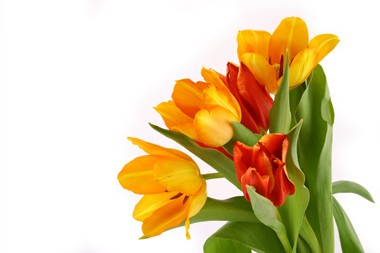 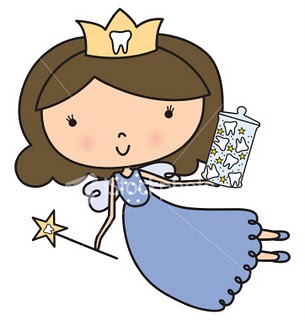 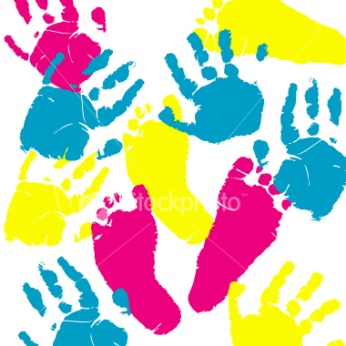                                 KĄCIK PRZEDSZKOLAKA                           Rozwiąż zagadki:Krząta się po kuchni , pyszne ciasto piecze .              Często gdy na dworze pada , On nam bajki opowiada,
Dzisiaj przyjdą wnuki , kochają Ją przecież .              lub wspomina jak był młody , jakie wtedy miał przygody,
Włosy ma upięte w zgrabny siwy kok .                      a gdy tata wciąż pracuje On nam rower zreperuje.
Mogłoby Jej święto trwać przez cały rok .                                Pokoloruj: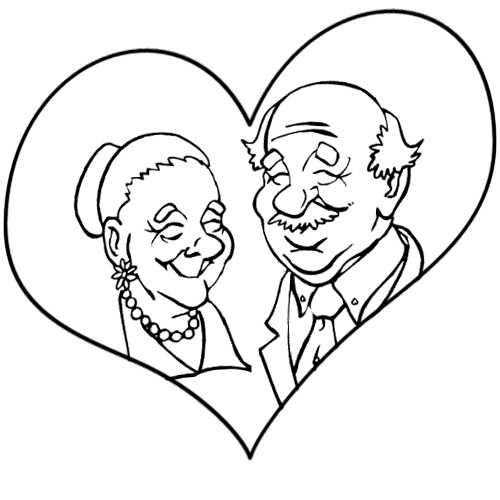 